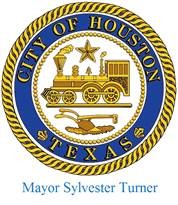 Mayor’s 2021 Hispanic Heritage AwardsPlease join Mayor Sylvester Turner and his Hispanic Advisory Board as we celebrate National Hispanic Heritage Month in Houston. The Hispanic Heritage Awards Reception ceremony honoring outstanding Hispanic community leaders will be held digitally in October in collaboration with HTV due to Covid-19.  As a part of this year’s fundraising goals, we will be administering several grants to Hispanic serving nonprofit for Covid-19 Relief efforts. We invite you to view the website promoting the Mayor’s Hispanic Heritage Award and past award winners and their work in the community http://www.houstontx.gov/specialevents/hispanicheritage.html  Sponsorship Opportunities  $10,000 – Legacy SponsorCompany Logo recognition on the event invitationCompany Logo recognition on the event programIntroduction by Emcee during awards ceremony   $2,500 – Leadership Circle SponsorCompany Logo recognition on the event invitationCompany Logo recognition on the event program Company Logo on all signage at event  $500 – Familia SponsorCompany Name recognition on the event invitationCompany Name recognition on the event program  $5,000 – Heritage SponsorCompany Logo recognition on the event invitationCompany Logo recognition on the event programCompany Logo on all signage at event  $1,000 – Patron SponsorCompany Name recognition on the event invitationCompany Name recognition on the event program  $100 – Amigo SponsorName recognition on the event programPlease provide the Company Name, with logo (jpg) or Individual’s Name to appear on materials.Name:  	Title:   	Company: 	Phone:    	Address: 	City: 	State: 	Zip:   	Email Address: 	All sponsorship checks should be made payable to our non-profit 501c3 partner, the Houston Civic Events, Inc. Please reference Hispanic Heritage Awards on your checks. To donate by credit card, call the Mayor’s Office of Special Events, Scott Kenyon at 832-393-0861 and reference “Hispanic Heritage Awards.” Checks can be mailed to the address below.Mayor's Office of Special Eventsc/o Mayor’s Hispanic Heritage Awards Program/Scott KenyonCity Hall, 901 Bagby, 1st FloorHouston, Texas 77002For more information please contact Victoria Lara at 832-364-1366 and email your high-resolution logos to: vlara1022@yahoo.comAll pledges must be paid and names provided by September 1, 2021 to meet print deadlines.